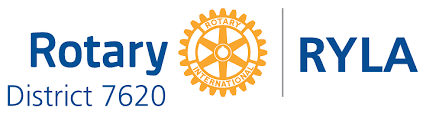 District 7620 EnviroClub Awards 2021-2022Application Form – Bronze AwardA Bronze Award is the first of three levels of recognition of your club’s environmental achievements. The District 7620 Environment and Awards Committees will review your application based on criteria at the appropriate level for the Award. The Committees will then make a recommendation to the District Governor who will make the final decision as to whether your club receives this level of Award. Refer to the EnviroClub Awards Information Pack for further details about requirements and assessment criteria. Please complete all sections below.Summarise your club’s submission for a BRONZE Award belowCurrent environmental activities, projects, and events by the club or individuals?Please continue in this space as needed:Planned environmental activities?(Required for a Plus (+) Bronze Award only)Have at least 25% of your Club Members reported that they measured their ecological footprint using a calculator (here is one that we suggest: https://www.footprintcalculator.org/ )  Yes      ..........% of our Club members reported their results         NoRotary Club NameRotary YearName of Club Environment Officer / Environment Committee ChairClub Environment Committee formedYESNoSignature of Club Environment Officer / Environment Committee ChairName and signature of Club PresidentDateFor official use onlyFor official use onlyDate receivedDate considered by District Environment and Awards CommitteesCommittee’s observations and recommendationsDate approved by District GovernorInitials of District GovernorDate Award presented to club